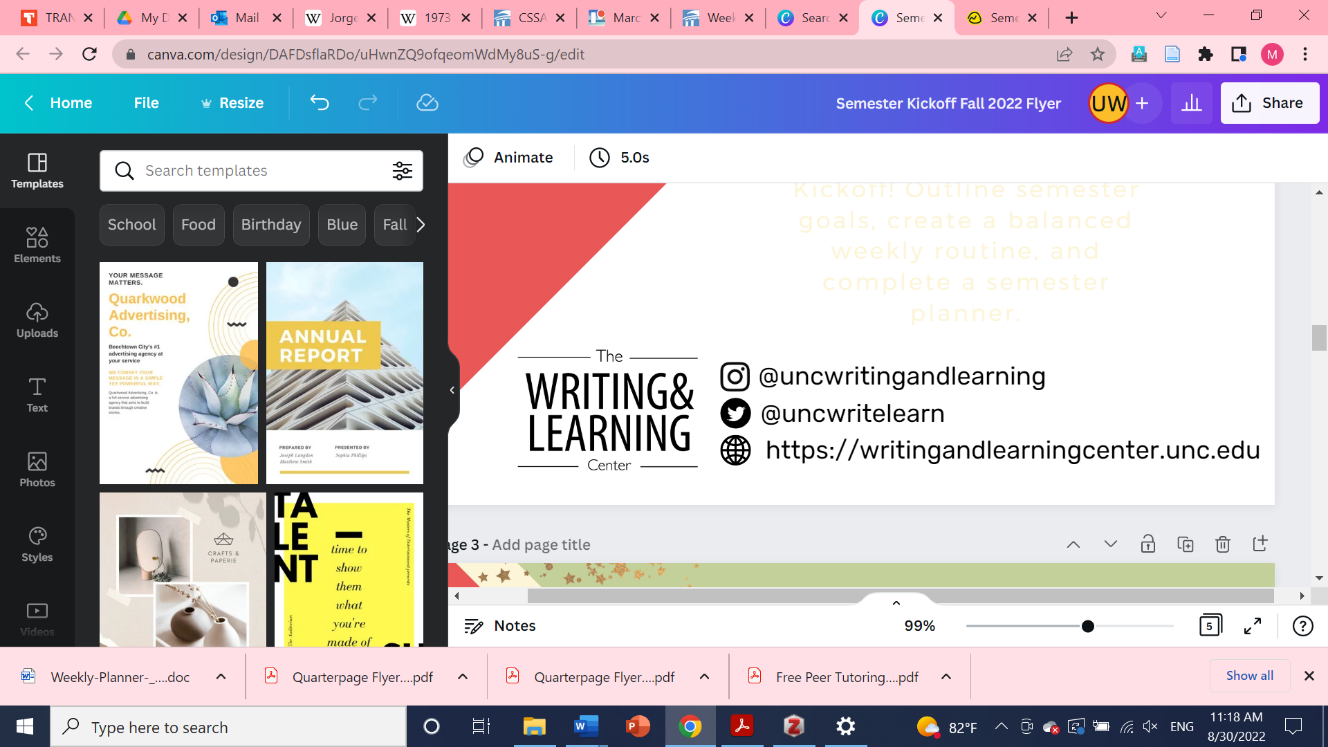 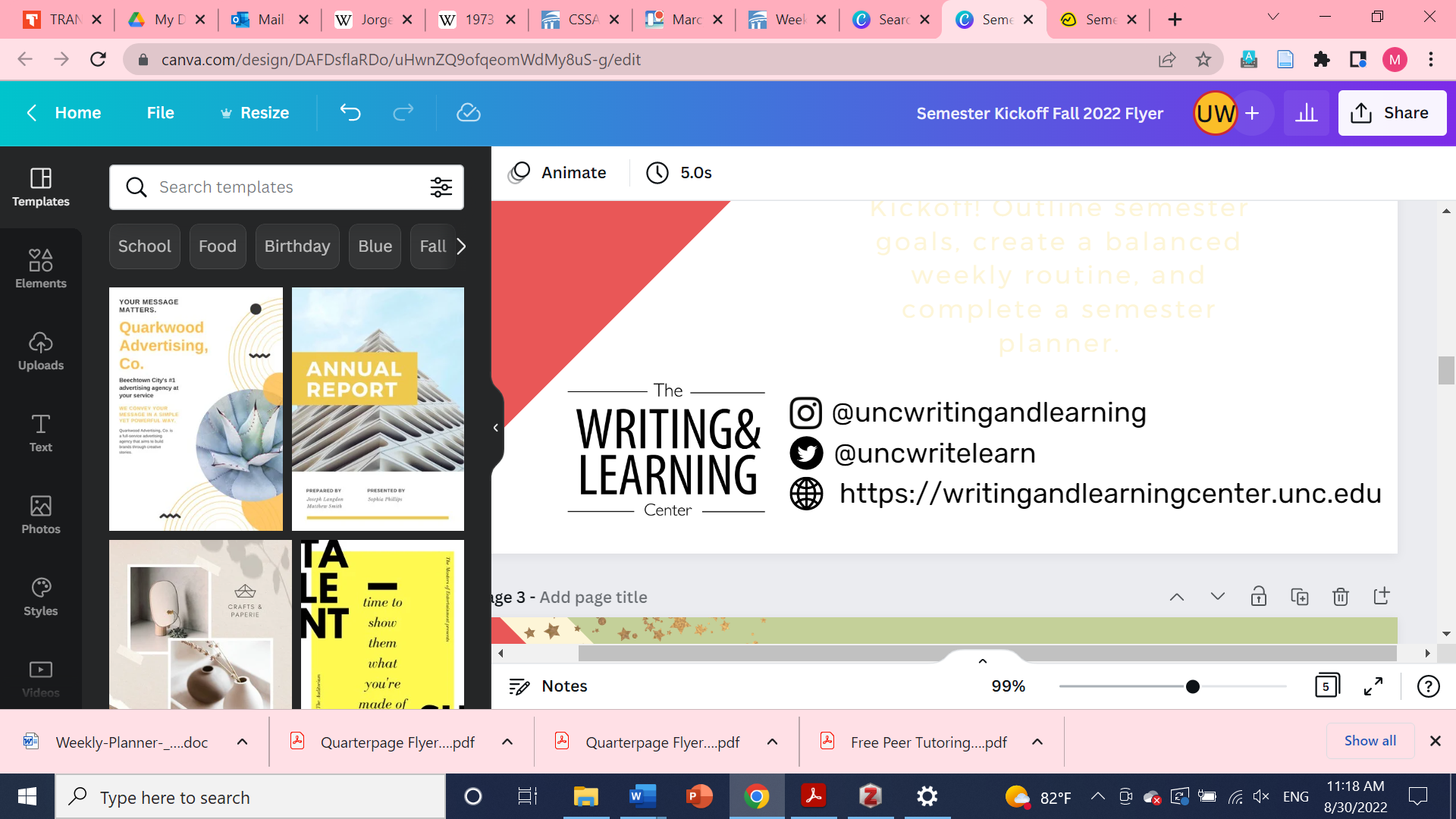 Mon12/4Tue2/5Wed12/6Thu12/7Fri12/8Sat12/9Sun12/10Mon12/11Tue12/12Wed12/13Thu12/14Fri12/158 – 9AM9 – 10AM10 – 11AM11 – 12AM12 – 1 PM1 – 2PM2 – 3PM3– 4PM4 – 5PM5 – 6PM6 – 7PM7 – 8PM8 – 9PM9 – 10PM10 – 11PM11 – 12PM